《永泰县塘前乡绿色产业园北溪路及周边地块控规动态维护报告》公示稿一、规划范围    北至规划区内水渠，南至北溪村，东至规划国道G534，西至一都溪，规划用地面积18.37公顷。二、调整主要内容依据古树树冠划定的保护范围进一步优化调整北溪路线型，并相应调整道路线性和B-12、B-13、B-14、B-15四个地块的用地边界，其中B-12公园地块用地面积由32127平方米增加至35156平方米，B-13消防站地块用地面积由4036平方米增加至4501平方米，B-14工业地块用地面积由28568平方米减少至28453平方米，B-15工业地块由49217平方米减少至45990平方米，其他指标没有变化。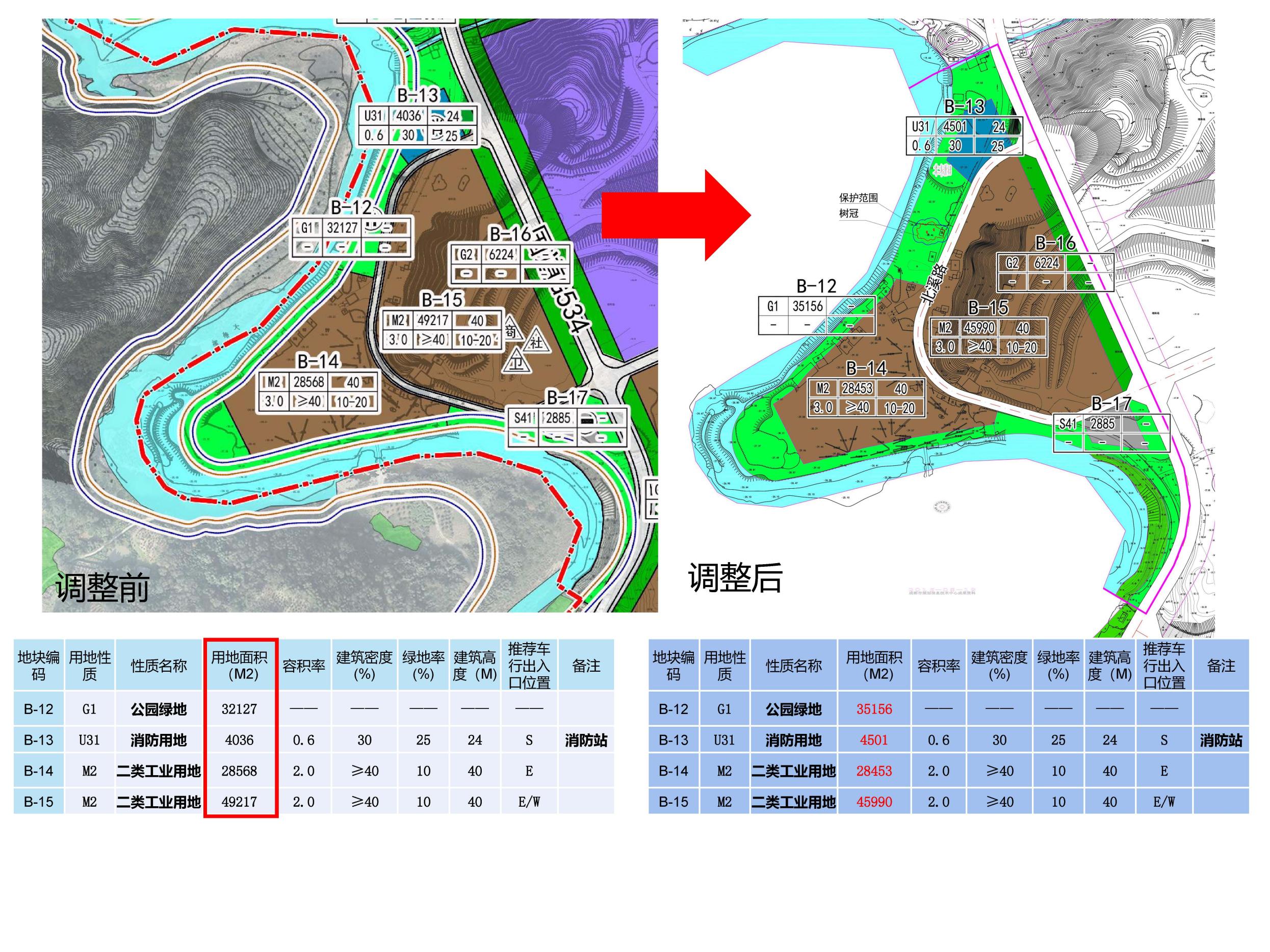 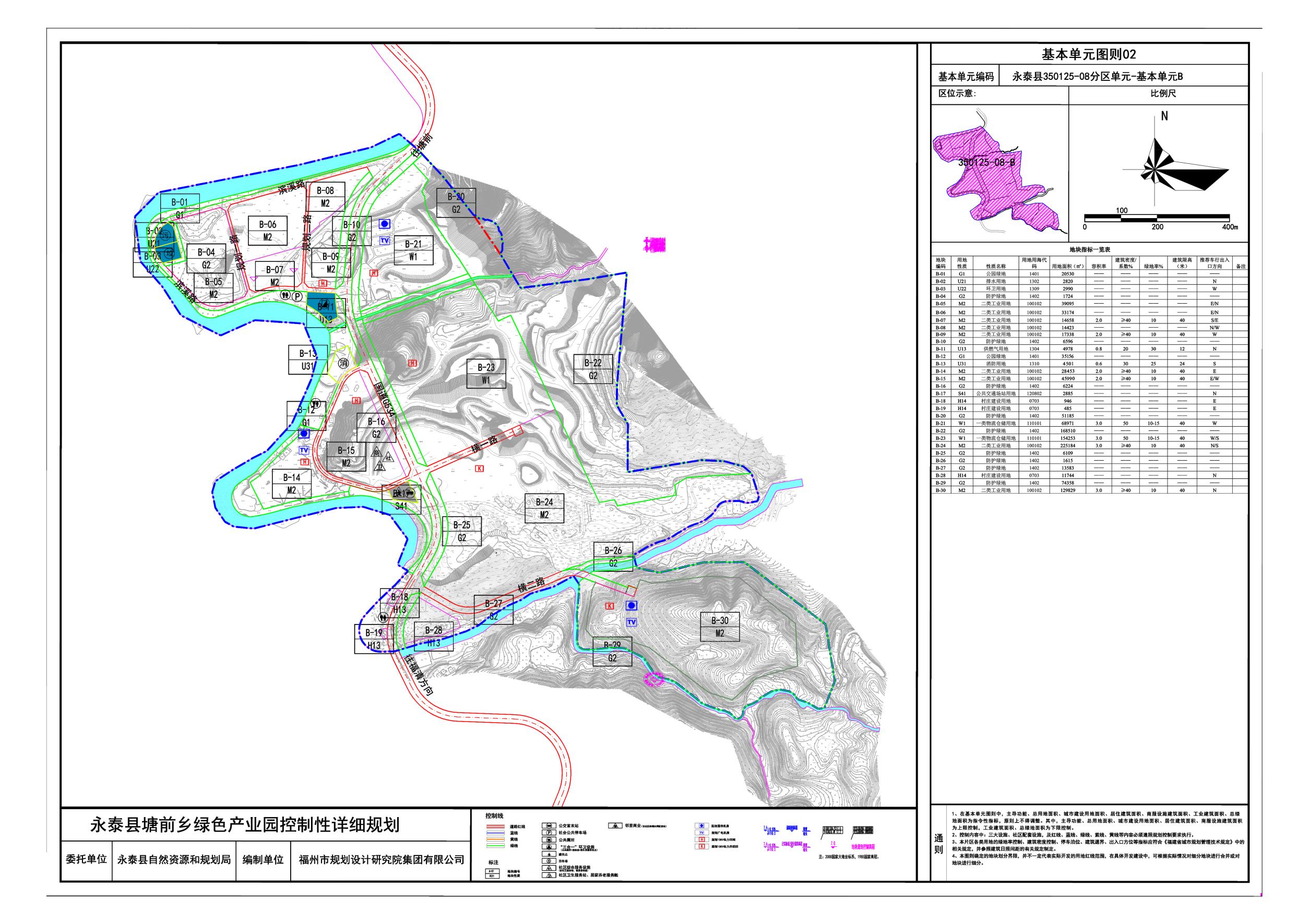 